Upcoming – Spring Break – March 16-20 	February  2020February  2020February  2020February  2020February  2020SunMonTueWedThuFriSat1 2 3 Healthy Kids - afternoon4 Swimming begins – afternoon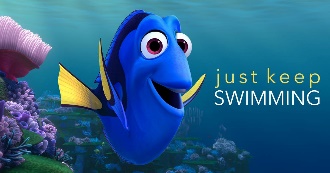 Staff Meeting 5:30 p.m.5 Music - afternoon6 Spanish – morningLibrary - afternoonDomino’s Night 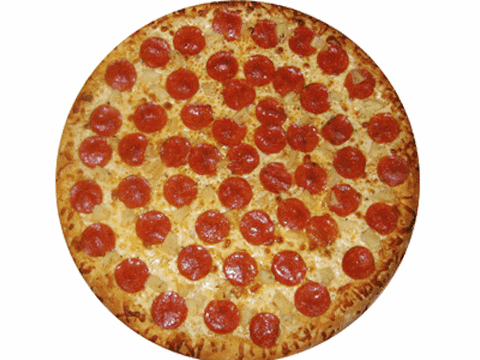 7 Art - afternoon8 9 10 Healthy Kids - afternoon11 Swimming – afternoonBoard Meeting 5:30 p.m.12 Music - afternoon13 Spanish – morningFire Drill & School Assembly – Kindness Celebration - afternoon14 ½ DAY DISMISSAL 11:30 VALENTINE’S DAY PARTIES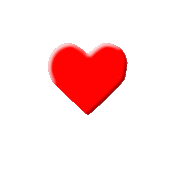 15 16 17 SCHOOL CLOSEDDISTRICT WIDE18 Swimming - afternoon19 Music - afternoon20 Spanish – morningLibrary - afternoon21 Art Museum - afternoon22 23 24 Healthy Kids - afternoon25 Swimming - afternoon26 Music - afternoon27 Spanish – morning28 Art - afternoon29 